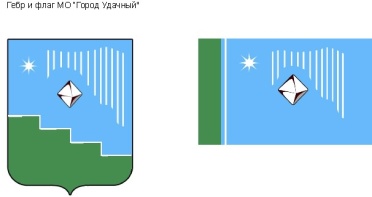 Российская Федерация (Россия)Республика Саха (Якутия)Муниципальное образование «Город Удачный»Городской Совет депутатовIV созывПРЕЗИДИУМРЕШЕНИЕ  17 июля 2019 года                                                                               		  №7-4О  награждении Почетной грамотой  МО «Город Удачный»	В соответствии с Положением о наградах и поощрениях муниципального образования  «Город Удачный»  Мирнинского района Республики Саха (Якутия), на основании протокола комиссии по наградам и поощрениям МО «Город Удачный» от 10 июля 2019 года Президиум городского Совета депутатов решил:1. За особые заслуги и значительный вклад в развитие города, многолетний добросовестный труд, высокое профессиональное мастерство и в связи с праздничными мероприятиями, посвященными «Дню города», наградить Почетной грамотой МО «Город Удачный»:    - Кукоба Людмилу Ивановну, руководителя центра национальных культур Удачнинского отделения культурно-спортивного комплекса  акционерной компании «АЛРОСА» (публичного акционерного общества);- Пугачёву  Наталью Николаевну,  ведущего специалиста по молодежной политике и культуре администрации муниципального образования «Город Удачный» Мирнинского района Республики Саха (Якутия).2. Опубликовать настоящее решение в средствах массовой информации.3. Настоящее решение вступает в силу со дня его принятия. 4. Контроль исполнения настоящего решения возложить на председателя городского Совета депутатов В.В. Файзулина.Председательгородского Совета депутатов 			                     В.В. Файзулин